RISK ASSESSMENT FOR 1ST ELGIN SCOUT GROUP REGARDING ARCHERY inc COVIDMaximum Group size is 30
Checklist
Is weather suitable?Names (young people and leaders) for night allocated.Cones in placeTable with hand sanitizer in place at gate and archeryToilet cleaned & prepared pre eventKitchen cleaned & prepared pre eventEquipment wiped downLeader at main gate and directs young person to cones or hall
At start of session young people use sanitizer Leader takes attendance sheet and keeps copy safeYoung people briefed Gates shut after last arrivalAt end of session young people use sanitizer Controlled departure through appropriate gateToilets cleaned post eventKitchen cleaned post eventShooting Safety RulesNever point your bow at anyone, even if there’s no arrow drawnNever fire the arrow high into the air as you cannot predict where it’s going to land. Keep your arrow aimed towards the ground as you nock it.It’s strongly recommended that you wear an arm guard.Never draw an arrow if there are any people between you and your target, even if you don’t intend to shoot yet.Never over-draw your recurve bow (over-drawing is when you pull the string further than the actual length of your arrow). Take off your watch and/or jewelry before you begin shooting.Never dry fire your bow (pulling and releasing the string without an arrow seated); Indoor/Outdoor Range Safety RulesListen carefully to commands given by your instructor. If you can’t hear them, ask the instructor to speak louder.Make sure the range you shoot at has a first-aid kit. Never run while retrieving your arrows; you could hurt yourself with an arrow lodged in the ground, Keep standing behind the shooting line and never cross it until the instructor gives a clear command for everyone to stop shooting.Do not nock or draw an arrow unless you are at the shooting line and unless the instructor has given everyone the command to do so.If you drop anything in front of the shooting line, even if it’s within reach of your arm, do not retrieve it until the command has been given for everyone to stop shooting If you hear the command “HOLD,” do not shoot an arrow even if it’s already nocked and the bow is drawn.Walk, do not run, on the archery range. Always walk with arrows pointing downwards with hand over points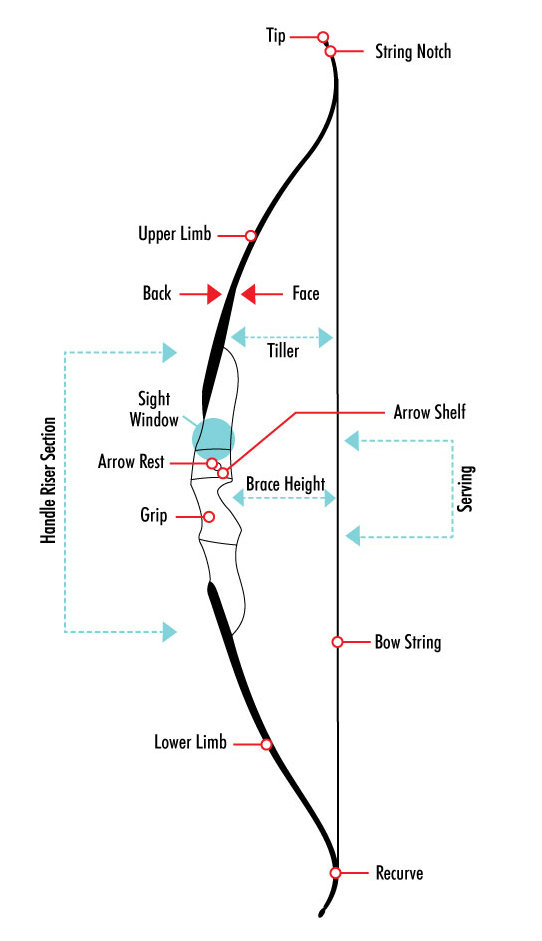 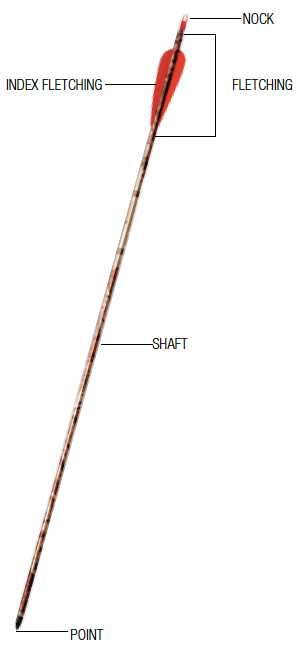 Name of Section or Activity1st Elgin Scout Group
Date of risk assessment31 05 21Name of who undertook this risk assessmentAndre Govier COVID-19 readiness level transitionYellowWhat are the Hazards/risks?Who might be harmedControls RequiredActionSpread of Covid-19Young people, leaders & helpersHand Washing & sanitizing, Cleaning, Social Distancing and Symptoms of Covid-19 is all covered by 1st Elgin COVID Yellow RA at COVID-19 – 1st Elgin Scout Group return plan Yellow – 1st Elgin Scout Group Group arriving to carry out track and traceAdditional measures to be in place:Hand sanitizer, sprayer, and wipes to be at archery station.Maintain 2m where possible and 1m when really required2m lanes2 only shooting.No hands-on helpAll equip thoroughly wiped down before and after individual use. Instructor’sEquipment failure All Participating in ActivityAll the equipment should be visually inspected immediately before use.Instructor’sFaulty or Damaged EquipmentAll Participating in ActivityAll equipment should be subject to inspections both on a monthly and yearly basis.Faulty or Damaged equipment withdrawn.Instructor’sImproper Handling & use of EquipmentAll Participating in ActivityAll persons should have adequate instruction and training in using the equipment for its intended purpose.Safety briefing to all ParticipantsInstructor’sShot by an arrowAllSafety information stated in the brief and reinforced throughout the session.	Tie back long hair to prevent entanglementSafety command explained and reinforced throughout the session Firing Line to be identified to all ParticipantsArrows only to be touched following the start command	Adequate instruction and training requiredNo one to load their bow until they are standing astride the firing line	Any person(s) nearby either fence line looking down the range the activity must be STOPPED IMMEDIATELYOnce a participant has shot all three arrows they are to await the other shooters to finish then retire from the firing line and await further instructions.	No one is to distract a person when they are in the act of loading an arrow or shooting.	Instructor’sFalling onto an arrowAll Participating in ActivityParticipants warned not to run when carrying arrows.	Covered during Safety BriefingArrows to be carried with points safe – pointing to the ground.	Instructor’sHit by falling targetAll Participating in ActivityParticipants to place their hand on the target prior to pulling out the arrow to anchor the target.	Covered during Safety BriefingDifficult to reach or deeply embedded arrows to be withdrawn by staff only	Instructor’sHit by an arrowAll Participating in ActivityParticipants to place their hand on the target prior to pulling out the arrow to anchor the target.	Covered during Safety BriefingDifficult to reach or deeply embedded arrows to be withdrawn by staff only	Instructor’sRunning into an arrowAll Participating in ActivityWhen moving around the shooting area participants are not allowed to run at any time. Covered during Safety BriefingInstructor’sStrained jointsAll Participating in ActivityBows with appropriate draw strengths to be used for Participants	Covered during Safety BriefingInstructor’sSore fingersAll Participating in ActivityFinger tabs to be available to all participants should they need them. Personal Protective Equipment to be wornInstructor’sHit by bow stringAll Participating in ActivityAll participants to wear as a minimum a short arm guard on the inner forearm of the hand holding the bow or ensure long thick jacket sleeves.	Personal Protective Equipment to be wornInstructor’sLifting Heavy or Awkwardly Shaped ObjectsAll Ensure equipment eg. Trolleys are used where appropriate. Use of PPE (Personal Protective Equipment)Ask for help from others, work within your physical limitsConsider the working environment – nature of the terrainInstructor’sAdverse Weather for outdoor activitiesAllAdverse weather could result in hypo/hyperthermia. Leaders to make the decision if the session will go ahead or continue before activity start. SL to check weather forecast pre event.Have a robust recall procedure for parents if weather worsens.Instructor’sIncident ManagementYoung people, leaders, and helperDealt with dynamically based upon the situation. Minor injuries will be dealt with using first aid with a follow up call to the parents as required.Serious injuries will be dealt with by the emergency services. In all cases the activities will cease, and all will socially distance at a separate location from the casualty.  One Leader will manage the other participants whilst First Aid is administered to the casualty.If a first aid kit is required, the COVID first aid kit is to be used (marked). This contains a Visor, masks, gloves and the usual contents.  If used the GSL is to be informed.Emergency/Accident procedures should be followed in line with the Purple Card. If practical and time permitting, face masks will be worn whilst treating casualties, gloves should also be worn as part of extant first aid proceduresFirst aid kits equipped with supply of disposable masks and gloves Instructor’sChecked by Line ManagerName, A. GovierRole / level GSLDateChecked by ExecutiveNameRole DateNotification of level changeDate and by whoDate and by whoDate and by who